Three fingered (tripod) graspWhat is it? A three fingered or tripod grasp is when the thumb, index finger and middle finger work together to pick up small objects.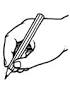 Why is it important? A tripod grasp is used throughout the day and is used for feeding ourselves, dressing ourselves and holding a crayon or pencil efficiently.How you can help: Demonstrate to your child how you use a tripod grasp and....Offer your child plenty of every day opportunities to handle small objects (if safe and appropriate) to practice using a tripod grasp e.g. helping to put tops on tubes; helping to zip up things; taking tops of felt tip pens; picking up and eating raisins or similar etc.The following is a list of games and activities that help to develop and strengthen a tripod grasp:Play games where there are small parts e.g. dice, countersPlaying with clothes pegs, tweezers, tongs, and scissors.Winding up toys Peeling off stickersBuilding with (small to medium sized) construction toys.Pick up as many small objects as you can and conceal them in your hand (a game that is sometimes called Jacks)Playing with play dough; poking and pinching; ripping and tearing etc.How to help develop a tripod grasp for mark making and handwriting: (children typically develop a tripod grasp for mark making between the ages of 4 and 6).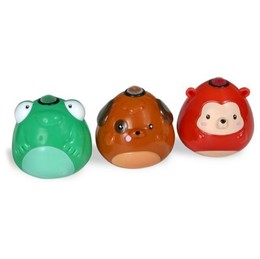 Show your child how you hold a pen/pencil with a tripod grasp.Ensure your child is sitting with a comfortable and supported posture (e.g. feet on the floor, and elbows resting on the table at a 90-degree angle) or is standing up at a vertical surface to mark-make.Offer your child small broken pieces of crayon or chalk to mark-make with.Egg shaped chalks, triangular crayons, and Crayola Tadoodles (see picture) help to develop a more mature pencil grasp If offering your child a pencil, put the tip/lead of the pencil so it faces their tummy; ask them to pick the pencil up and then flip the end of the pencil towards themselves – you should see a perfect tripod grasp!You could try using triangular pencils or a special pencil grip e.g. ultra-grip (available http://www.tts-group.co.uk/shops/tts/Range/Pens-Pencils-and-Grips/)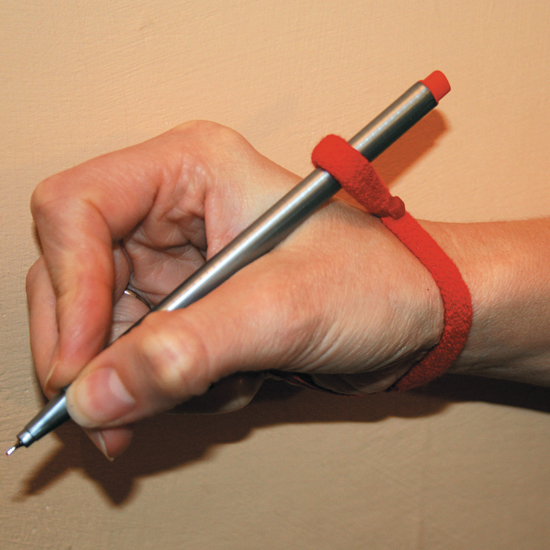 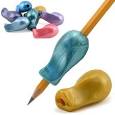 You may want to buy (or make out of hair bands) a Handiwriter (available from http://www.specialdirect.com/shops/sd/Products/PD2056318/Handiwriter/) that helps keep the fingers and pencil in the right place (the child holds a small charm in their ring and little finger whilst wearing the band around the wrist and pencil)Another version of the ‘Handiwriter’ is to ask the child to hold a small marble in their ring and little finger; until they feel comfortable with the tripod grasp; or peg a normal sized clothes peg to the shaft of the pencil and ask the child to wrap their ring and little finger round the peg (more comfortable than it sounds!)